14.10.2017 г. классный руководитель  6 класса казачьей направленности МАОУ-ООШ № 25 Пащенко  Е. А. вместе с учащимися посетили мероприятие, посвященное Дню образования Кубанского казачьего войска и Дню Кубанского казачества в г. Армавире. 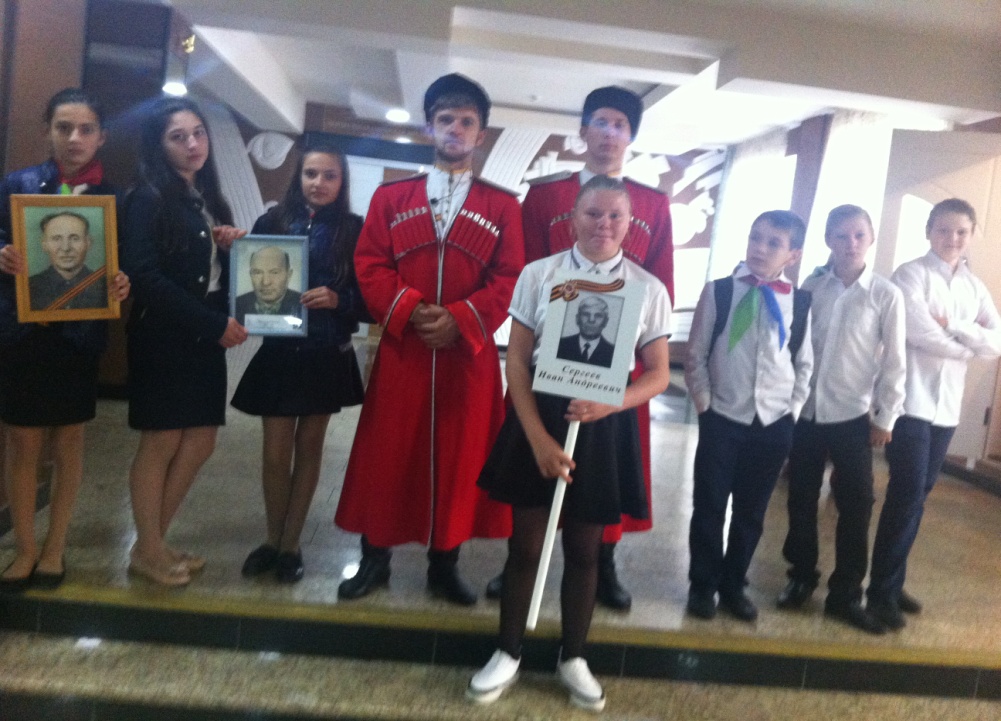 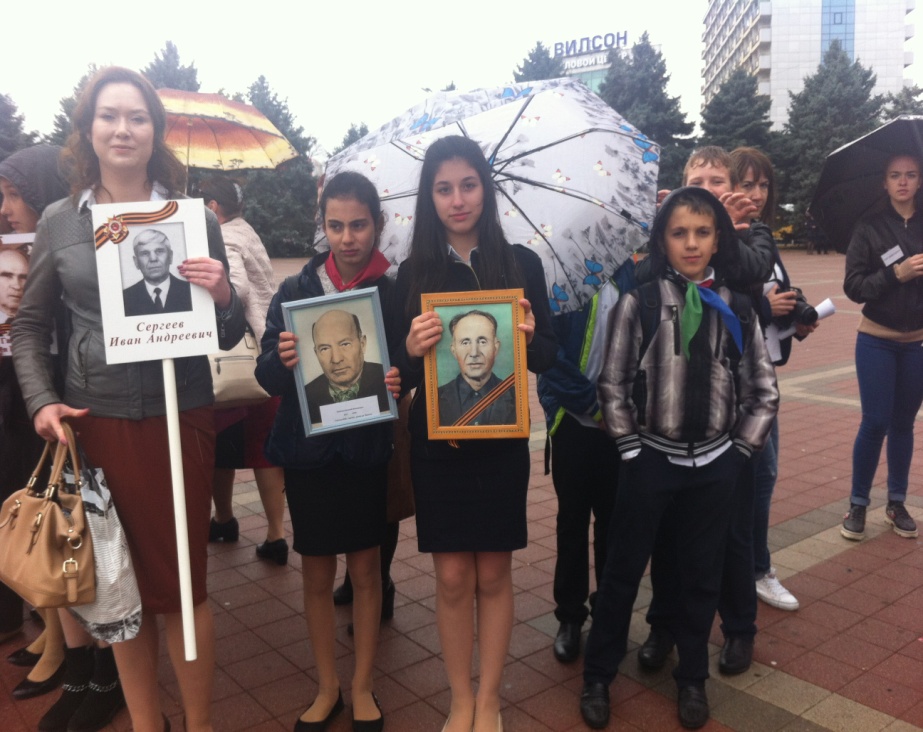 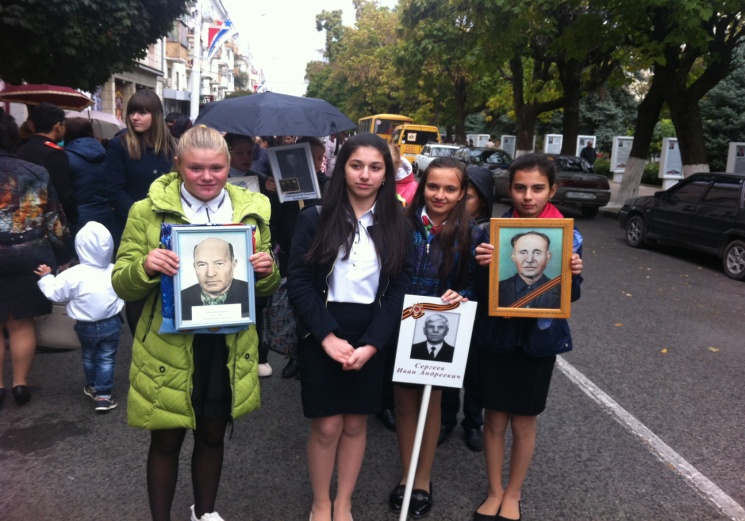 